Ansøgning om screeningsafgørelse for ændring af projektet for elektrificering af jernbanen ved Aarhus H og samordning med øvrige projekter for ombygning af Aarhus H. Bilag 2Forventet udførelsestidsplanProjektet forventes sat i gang i efteråret 2023 og være klar til idriftsættelse ultimo 2027. 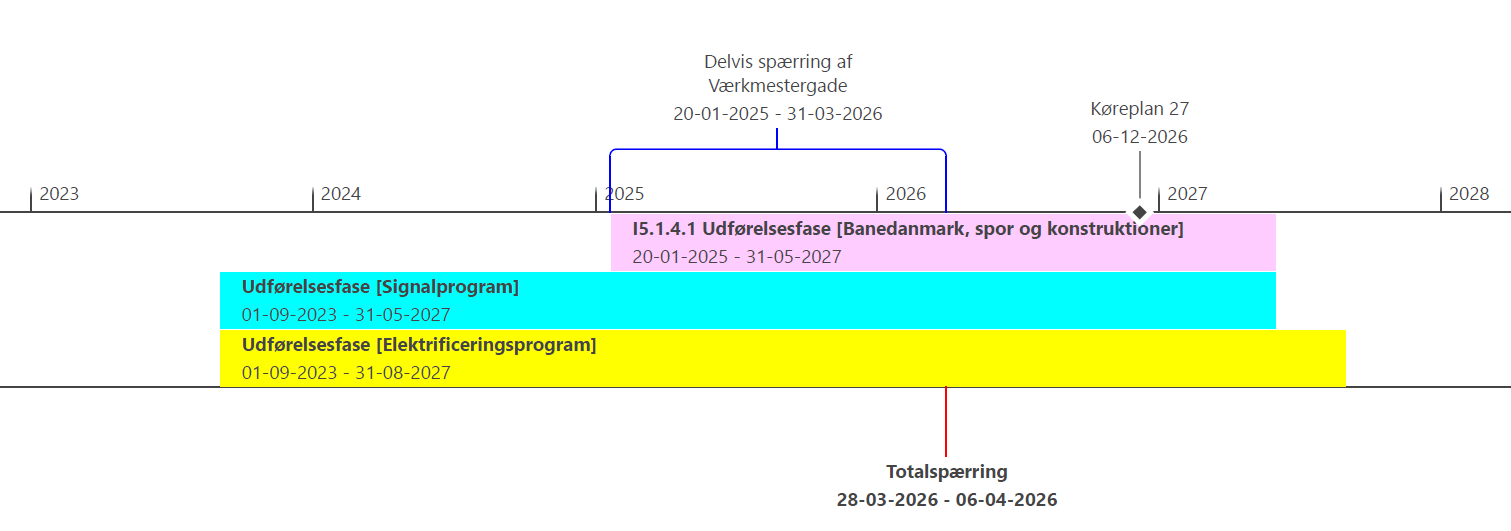 